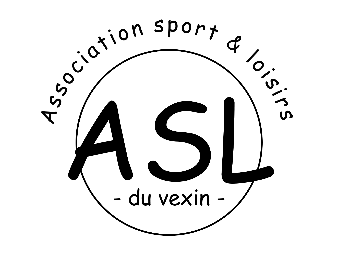 FICHE D’INSCRIPTION POUR LA SAISON 20../20..				               SECTION :	             JOURS :                                                          HORAIRE :NOM :…………………………………………………………………………………PRENOM :…………………………………………………ADRESSE :………………………………………………………………………………………………………………………………………….DATE DE NAISSANCE :……………………………………………………….NUMERO TEL (joignable) :……………………………………………………………………………COURRIEL : …………………………………………………………………..@......................................................................NOM ET PRENOM DES 2 RESPONSABLES LEGAUX : ……………………………………………..						                   : …………………………………………….DOCUMENTS A JOINDRE AU DOSSIERCERTIFICAT MEDICAL de moins de trois ans (annuel pour les enfants)ADHESION A L’ASSOCIATION 15€COTISATION DE ……………………€ POUR LA SAISONSoit un total de :MODE DE PAIEMENT : (N’hésitez pas à nous contacter 06.95.27.39.16)PAIEMENT EN 1 SEULE FOIS (chèque encaissé le 05 octobre)	PAIEMENT EN 3 FOIS (3 chèques encaissés le 05 oct/nov/dec)PAIEMENT EN 5 FOIS A PARTIR DE 300€ (5 chèques encaissés le                       05 oct/nov/dec/janv/fev)L’adhésion et les cotisations sont définitives et non remboursables	JE SOUSSIGNE(E)…………………………………………………………………DECLARE AVOIR PRIS CONNAISSANCE DU REGLEMENT INTERIEUR.  J’autorise l’organisateur à utiliser pour ses publications, les photographies réalisées dans le cadre des activités.							SIGNATURE (représentant légal)							(Obligatoire)